HOSA Mini Lesson: Cranial Nerves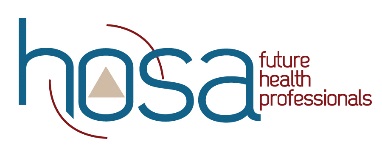 Objectives:        Upon completion of this lesson, students will have sufficient knowledge of, and be able to:list the 12 pairs of cranial nerves.identify the function of each of the 12 pairs of cranial nerves.3.   test the cranial nerves of their partner.Time:Lecture on pregnancy– ½ class periodCranial Nerve Testing Stations  Materials:ppt2 liquid extract flavorings (I used vanilla & lemon)NewspaperCotton ballsCranial Nerve Activity Sheet (includes testing documentation)Instruction:Share PowerPoint on Cranial Nerves (   minute video)Cranial Nerve Testing StationsAssessment:      1.   Written testStandards:NCHSE1.1.2 g.  NervousStructures of the nervous systemIdentify organs of the nervous systemFunctions of the nervous systemSensationMovementProcessingFor additional Curriculum Crosswalks see CE Useful Tools